Расписание игр по волейболу в зачетV спартакиады трудовых коллективоворганизаций и учреждений Казанского района сезон 2017-2018Группа В1. ДЮСШ2. Динамо3. Почта4. Новоселезнёвская СОШ5. РЭС14 ноября / вторник / спорткомплекс «Юность». 18:00 на двух площадкахДинамо  -  РЭСПочта  -  Новоселезнёвская СОШДЮСШ  -  ДинамоРЭС  -  ПочтаДЮСШ  -  Новоселезнёвская СОШ16 ноября / четверг / спорткомплекс «Юность». 18:00 на двух площадкахДЮСШ  -  ПочтаДинамо  -  Новоселезнёвская СОШРЭС  -  ДЮСШПочта  -  Динамо РЭС  -  Новоселезнёвская СОШФинальные игры состоятся 21 ноябряУТВЕРЖДАЮДиректор МАУ ДО«Казанская районная ДЮСШ»_____________ Коротченко А.В.«___»_______________ 2017 год№ п/пКоманды12345мячиочкиместо1ДЮСШ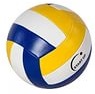 2Динамо3Почта4Новоселезнёвская СОШ5РЭС